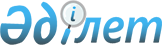 О внесении изменений и дополнений в решение Айыртауского районного маслихата от 28 декабря 2021 года № 7-13-20 "Об утверждении бюджета Каратальского сельского округа Айыртауского района на 2022-2024 годы"Решение Айыртауского районного маслихата Северо-Казахстанской области от 13 октября 2022 года № 7-21-10
      Айыртауский районный маслихат РЕШИЛ:
      1. Внести в решение Айыртауского районного маслихата "Об утверждении бюджета Каратальского сельского округа Айыртауского района на 2022-2024 годы" от 28 декабря 2021 года № 7-13-20 следующие изменения и дополнения:
      пункт 1 изложить в новой редакции:
       "1. Утвердить бюджет Каратальского сельского округа Айыртауского района на 2022-2024 годы согласно приложениям 1, 2 и 3 к настоящему решению соответственно, в том числе на 2022 год в следующих объемах:
      1) доходы – 36 326,6 тысяч тенге:
      налоговые поступления – 1 150,0 тысяч тенге;
      неналоговые поступления – 0 тысяч тенге;
      поступления от продажи основного капитала – 0 тысяч тенге;
      поступления трансфертов – 35 176,6 тысяч тенге;
      2) затраты – 36 596,6 тысяч тенге;
      3) чистое бюджетное кредитование – 0 тысяч тенге:
      бюджетные кредиты – 0 тысяч тенге;
      погашение бюджетных кредитов – 0 тысяч тенге;
      4) сальдо по операциям с финансовыми активами – 0 тысяч тенге:
      приобретение финансовых активов – 0 тысяч тенге;
      поступления от продажи финансовых активов государства – 0 тысяч тенге;
      5) дефицит (профицит) бюджета – -270,0 тысяч тенге;
      6) финансирование дефицита (использование профицита) бюджета –270,0 тысяч тенге:
      поступление займов – 0 тысяч тенге;
      погашение займов – 0 тысяч тенге;
      используемые остатки бюджетных средств – 270,0 тысяч тенге.";
      пункт 6 изложить в новой редакции:
       "6. Учесть целевые трансферты передаваемые из республиканского бюджета в бюджет сельского округа на 2022 год в сумме 501,0 тысяч тенге.
      Распределение указанных целевых трансфертов из республиканского бюджета определяется решением акима сельского округа о реализации решения Айыртауского районного маслихата об утверждении бюджета Каратальского сельского округа на 2022-2024 годы.";
      пункт 7 изложить в новой редакции:
       "7. Учесть целевые трансферты передаваемые из районного бюджета в бюджет сельского округа на 2022 год в сумме 18 360,6 тысяч тенге.
      Распределение указанных целевых трансфертов из районного бюджета определяется решением акима сельского округа о реализации решения Айыртауского районного маслихата об утверждении бюджета Каратальского сельского округа на 2022-2024 годы.";
      дополнить пунктом 7-2 следующего содержания:
       "7-2. Учесть целевые трансферты, за счет гарантированного трансферта из Национального фонда Республики Казахстан на 2022 год в сумме 884,0 тысяч тенге.
      Распределение указанных целевых трансфертов определяется решением акима сельского округа о реализации решения Айыртауского районного маслихата об утверждении бюджета Каратальского сельского округа на 2022-2024 годы.";
      приложение 1 к указанному решению изложить в новой редакции согласно приложения к настоящему решению.
      2. Настоящее решение вводится в действие с 1 января 2022 года.  Бюджет Каратальского сельского округа Айыртауского района на 2022 год
					© 2012. РГП на ПХВ «Институт законодательства и правовой информации Республики Казахстан» Министерства юстиции Республики Казахстан
				
      Секретарь Айыртауского районного маслихата Северо-Казахстанской области 

Г. Абулкаирова
Приложениек решению Айыртаускогорайонного маслихатаот 13 октября 2022 года № 7-21-10Приложение 1к решению Айыртаускогорайонного маслихатаот 28 декабря 2021 года № 7-13-20
Категория
Категория
Категория
Категория
Наименование
Наименование
Наименование
Сумма, тысяч тенге
Сумма, тысяч тенге
Класс
Класс
Класс
Наименование
Наименование
Наименование
Сумма, тысяч тенге
Сумма, тысяч тенге
Подкласс
Наименование
Наименование
Наименование
Сумма, тысяч тенге
Сумма, тысяч тенге
1
2
2
3
4
4
4
5
5
1) Доходы
1) Доходы
1) Доходы
36 326,6
36 326,6
1
Налоговые поступления
Налоговые поступления
Налоговые поступления
1 150,0
1 150,0
04
04
Налоги на собственность
Налоги на собственность
Налоги на собственность
1 150,0
1 150,0
1
Налоги на имущество
Налоги на имущество
Налоги на имущество
73,0
73,0
4
Налог на транспортные средства
Налог на транспортные средства
Налог на транспортные средства
1 077,0
1 077,0
2
Неналоговые поступления
Неналоговые поступления
Неналоговые поступления
0
0
3
Поступления от продажи основного капитала
Поступления от продажи основного капитала
Поступления от продажи основного капитала
 0
 0
4
Поступления трансфертов
Поступления трансфертов
Поступления трансфертов
35 176,6
35 176,6
02
02
Трансферты из вышестоящих органов государственного управления
Трансферты из вышестоящих органов государственного управления
Трансферты из вышестоящих органов государственного управления
35 176,6
35 176,6
3
Трансферты из районного (города областного значения) бюджета
Трансферты из районного (города областного значения) бюджета
Трансферты из районного (города областного значения) бюджета
35 176,6
35 176,6
Функциональная группа
Функциональная группа
Функциональная группа
Функциональная группа
Функциональная группа
Функциональная группа
Наименование
Наименование
Сумма, тысяч тенге
Администратор бюджетных программ 
Администратор бюджетных программ 
Администратор бюджетных программ 
Администратор бюджетных программ 
Наименование
Наименование
Сумма, тысяч тенге
Программа
Наименование
Наименование
Сумма, тысяч тенге
1
1
2
2
2
3
4
4
5 
2) Затраты
2) Затраты
36 596,6
01
01
Государственные услуги общего характера
Государственные услуги общего характера
26 823,0
124
124
124
Аппарат акима города районного значения, села, поселка, сельского округа
Аппарат акима города районного значения, села, поселка, сельского округа
26 823,0
001
Услуги по обеспечению деятельности акима города районного значения села, поселка, сельского округа
Услуги по обеспечению деятельности акима города районного значения села, поселка, сельского округа
26 823,0
07
07
Жилищно-коммунальное хозяйство
Жилищно-коммунальное хозяйство
9 584,7
124
124
124
Аппарат акима города районного значения, села, поселка, сельского округа
Аппарат акима города районного значения, села, поселка, сельского округа
9 584,7
008
Освещение улиц в населенных пунктах
Освещение улиц в населенных пунктах
800,0
009
Обеспечение санитарии населенных пунктов
Обеспечение санитарии населенных пунктов
500,0
011
Благоустройство и озеленение населенных пунктов
Благоустройство и озеленение населенных пунктов
4 629,0
014
Организация водоснабжения населенных пунктов
Организация водоснабжения населенных пунктов
3 655,7
13
13
Прочие
Прочие
178,6
124
124
124
Аппарат акима города районного значения, села, поселка, сельского округа
Аппарат акима города районного значения, села, поселка, сельского округа
178,6
040
Реализация мероприятий для решения вопросов обустройства населенных пунктов в реализацию мер по содействию экономическому развитию регионов в рамках Государственной программы развития регионов до 2025 года
Реализация мероприятий для решения вопросов обустройства населенных пунктов в реализацию мер по содействию экономическому развитию регионов в рамках Государственной программы развития регионов до 2025 года
178,6
15
15
Трансферты
Трансферты
10,3
124
124
124
Аппарат акима города районного значения, села, поселка, сельского округа
Аппарат акима города районного значения, села, поселка, сельского округа
10,3
048
Возврат неиспользованных (недоиспользованных) целевых трансфертов
Возврат неиспользованных (недоиспользованных) целевых трансфертов
10,3
3) Чистое бюджетное кредитование
3) Чистое бюджетное кредитование
0
Бюджетные кредиты
Бюджетные кредиты
0
Погашение бюджетных кредитов
Погашение бюджетных кредитов
0
4) Сальдо по операциям с финансовыми активами 
4) Сальдо по операциям с финансовыми активами 
0
Приобретение финансовых активов
Приобретение финансовых активов
0
Поступления от продажи финансовых активов государства
Поступления от продажи финансовых активов государства
0
5) Дефицит (профицит) бюджета
5) Дефицит (профицит) бюджета
-270,0
6) Финансирование дефицита (использование профицита) бюджета
6) Финансирование дефицита (использование профицита) бюджета
270,0
Поступления займов
Поступления займов
0
Погашение займов
Погашение займов
0
Категория
Категория
Категория
Категория
Категория
Категория
Наименование
Наименование
Сумма, тысяч тенге
Класс
Класс
Класс
Класс
Наименование
Наименование
Сумма, тысяч тенге
Подкласс
Наименование
Наименование
Сумма, тысяч тенге
8
8
Используемые остатки бюджетных средств
Используемые остатки бюджетных средств
270,0
01
01
01
Остатки бюджетных средств
Остатки бюджетных средств
270,0
1
Свободные остатки бюджетных средств
Свободные остатки бюджетных средств
270,0